МБОУ  СОШ  п.Быстринск Быстринского сельского поселенияУльчского муниципального района Хабаровского края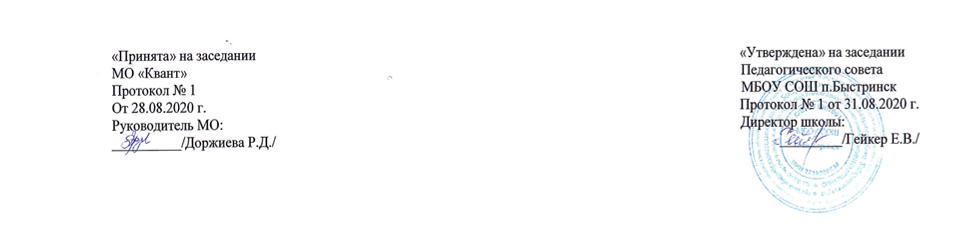 РАБОЧАЯ ПРОГРАММАПо учебному курсу«ОСНОВЫ БЕЗОПАСНОСТИ ЖИЗНЕДЕЯТЕЛЬНОСТИ»разработана и реализуется учителем ОБЖКиселевой О.А.9  класс(основная школа)Н.Ф. Виноградова; Д.В. Смирнов2020 – 2021 учебный годМБОУ СОШ п.БыстринскРабочая программа по ОБЖПреподаватель-организатор ОБЖ :Киселева Ольга АлександровнаГод реализации программы: 2020- 2021 учебный годКласс: 9Общее количество часов по плану: 34 часаКоличество часов в неделю: 1 часПрограмма составлена на основе  примерной  программы  основного  общего  образования по предмету «Основы безопасности жизнедеятельности»  для 5-9  классов( М.: Просвещение, 2010) и авторской программы: Основы безопасности жизнедеятельности: 7-9 классы: программа / Н.Ф. Виноградовой, Д.В. Смирнова, М.: Вента-Граф, 2014 – 48 с.Программа реализуется по УМК Н.Ф. Виноградовой, Д.В. Смирнова, Л.В. СидоренкоУчебник«Основы безопасности жизнедеятельности»  7- 9 классы  Н.Ф. Виноградова, Д.В. Смирнов, Л.В. Сидоренко,  А.Б. Таранин .Моска издательский центр «Вентана - Граф» 2020г.Методические пособия для учителей и преподавателей-организаторов ОБЖ (для 5—11 классов).2020годМБОУ СОШ п.БыстринскПояснительная запискаРабочая  программа  предназначена для изучения основ безопасности жизнедеятельности в основной школе  (7-9 классы), соответствует Федеральному государственному образовательному стандарту  основного общего образования /Стандарты второго поколения /  М.: «Просвещение», 2014).Рабочая программа предназначена для обучающихся 7-9 классов.Программа составлена на основе  примерной  программы  основного  общего  образования по предмету «Основы безопасности жизнедеятельности»  для 5-9  классов( М.: Просвещение, 2010) и авторской программы: Основы безопасности жизнедеятельности: 7-9 классы: программа / Н.Ф. Виноградовой, Д.В. Смирнова, М.: Вента-Граф, 2014 – 48 с.Программа реализуется по УМК Н.Ф. Виноградовой, Д.В. Смирнова, Л.В. Сидоренко    В настоящее время вопросы обеспечения безопасности жизнедеятельности стали одной из самых насущных потребностей каждого человека, общества и государства.Актуальность изучения предмета «Основы безопасности жизнедеятельности» (ОБЖ) в основной школе  обусловлена необходимостью выполнения социального заказа. В последние десятилетия наблюдается тенденция к увеличению случаев возникновения чрезвычайных ситуаций природного, техногенного, социального и бытового характера, опасных для человека. К природнымчрезвычайным ситуациям относятся стихийные бедствия (ураганы, штормы, сели, землетрясения извержения вулканов и пр.); к  техногенным – аварии или опасные техногенные происшествия; к социальным -  экстраординарные ситуации, связанные с террористической угрозой, асоциальным поведением людей; к  бытовым – ситуации, вызванные нарушением правил техники безопасности в быту (пожары, замыкания в электросети, утечка газа, воды);к дорожным - ситуации, связанные с поведением на дороге, в транспорте.       В условиях чрезвычайных ситуаций может возникнуть угроза для жизни человека. Анализ этих ситуаций показывает, что среди причин гибели людей, в частности детей школьного возраста, основными являются, во-первых, отсутствие элементарных знаний о правилах поведения в экстремальных ситуациях; во-вторых, слабо развитая мотивация действий и как результат- недостаточно сформированное прогностическое восприятие и мышление, отсутствие опыта решения задач по преодолению нестандартных ситуаций. Исходя из этого основной идеей конструирования данной предметной линии стало формирование психологической готовности школьника к принятию возникшей чрезвычайной ситуации, развитие мотивов поведения и умения предвидеть опасность. Поэтому в средствах обучения, реализующих программу, много материалов. Которые направлены на анализ воображаемых ситуаций, предвидение и оценку возможных действий, которые в этих ситуациях необходимо совершить.Цели и задачи изучения предмета.Изучение предмета «Основы безопасности жизнедеятельности» (ОБЖ) в основной школе направленно на реализацию следующей воспитательно-образовательной цели: расширение знаний и формирование умений подростков по организации здорового образа жизни, выбору правильного поведения в различных неординарных и чрезвычайных ситуациях.       Основными задачами изучения данной предметной области являются следующие:1)      Осознание необходимости изучения правил поведения в необычных, нестандартных и чрезвычайных ситуациях, овладения умением ориентироваться в них;2)      Воспитание способности к восприятию и оценке жизненных ситуаций, таящих в себе опасность, и приобретение опыта их преодоления;3)      Формирование представлений о причинах возникновения опасных ситуаций, правилах безопасного поведения в них;4)      Воспитание самоконтроля и самооценки поведения в опасных для здоровья и жизни ситуациях, развитие умения предвидеть последствия своего поведения.Общая характеристика учебного предмета Основы безопасности жизнедеятельности в 7-9 классах.Основы безопасности жизнедеятельности (ОБЖ) — область знаний, в которой изучаются опасности, угрожающие человеку, закономерности их проявлений и способы защиты от них.В задачи ОБЖ входит:предвидеть опасность;распознать опасность;классифицировать опасность;избегать опасности;правильно действовать в опасной ситуации.Для успешной реализации мер по сохранению жизни людей, проживающих в условиях техносферы, по обеспечению личной и коллективной безопасности значительную роль, если не сказать – определяющую, играют уровень знаний каждого человека об опасностях окружающего мира и способах защиты от них, практические навыки защиты, а также сформированности культуры безопасного поведения.Сложившаяся ситуация в обществе обуславливает необходимость пристального внимания со стороны системы образования, а также необходимость выстраивания конструктивного взаимодействия образовательных учреждений с различными ведомствами, обеспечивающими безопасность, охрану здоровья, психологическую поддержку населения, научно-методическую поддержку в области безопасности и здоровья.В этой связи возрастает роль и ответственность системы образования за подготовку обучающихся по вопросам, относящимся к области безопасности жизнедеятельности, формирования культуры безопасного поведения и выработки привычек здорового образа жизни.Многие проблемы поможет решить курс ОБЖ, главной целью которого, как подчеркнуто в письме Минобразования Российской Федерации «Об организации преподавания основ безопасности жизнедеятельности в общеобразовательных учреждениях России» является формирование у обучающихся сознательного и ответственного отношения к личной безопасности и безопасности окружающих, приобретение способностей сохранять жизнь и здоровье в неблагоприятных угрожающих жизни условиях и привитие навыков по оказанию помощи пострадавшим.Следует заметить, что данный курс, введенный в учреждениях общего и профессионального образования, представляет собой один из немногих интегрированных образовательных курсов. Его уникальная особенность обусловлена высокой социальной значимостью и общей воспитательной направленностью. Он включает в себя важнейшие компоненты, относящиеся к формированию культуры здорового образа жизни, бережному отношению к своему здоровью, умению сказать «нет» вредным привычкамОтбор содержания учебного предмета ОБЖ исходит из следующих дидактических принципов.1)      Учет требований стандарта основного общего образования по данной предметной области.2)      Актуальность для подростков обсуждаемых проблем.3)      Принцип интеграции. Весь учебный материал подчинен принципу интеграции субъективных и объективных факторов, обеспечивающих безопасность в любой чрезвычайной ситуации.4)      Принцип психологической обусловленности позволяет обучающемуся быть не столько объектом, сколько субъектом образовательной деятельности.5)      Практическая направленность курса. Этот принцип обеспечивает формирование конкретных умений в процессе практических занятий как на уроках, так и во внеучебной деятельности.6)      Деятельностный подход. Реализация этого принципа обеспечивает активность и самостоятельность учебной деятельности школьника.7)      Культурологический принцип дает возможность расширить круг представлений школьников о проблемах здоровья, его укрепления и охраны.Программное содержание курса построено по линейно-концентрическому принципу, то есть развертывается последовательно, постепенно усложняясь и расширяясь. В каждой теме обязательно выполняются практические задания, осуществляется проектная деятельность.Место учебного предмета в учебном плане.Предмет ОБЖ изучается на уровне основного общего образования в 7-9 классах в общем объеме 102 часа: по одному часу в неделю: 34 часа в 7 классе, 34 часа в 8 классе и 34 часа в 9 классе.Личностные, метапредметные и предметные результатыосвоения учебного предмета.Личностные результаты:•    усвоение правил индивидуального и коллективного без
опасного поведения в чрезвычайных ситуациях, угрожающих
жизни и здоровью людей, правил поведения на транспорте и
на дорогах;•    формирование понимания ценности здорового и безопасного образа жизни;•    усвоение  гуманистических,  демократических   и  традиционных ценностей многонационального российского общества;  воспитание  чувства  ответственности  и  долга  перед
Родиной,•    формирование ответственного отношения к учению, готовности и способности обучающихся к саморазвитию и самообразованию на основе мотивации к обучению и познанию, осознанному выбору и построению дальнейшей индивидуальной траектории образования на базе ориентировки в мире профессий и профессиональных предпочтений с учетом устойчивых познавательных интересов;•    формирование целостного мировоззрения, соответствующего современному уровню развития науки и общественной практике, учитывающего социальное, культурное, языковое, духовное многообразие современного мира:•    формирование готовности и способности вести диалог с другими людьми и достигать в нём взаимопонимания;•    освоение социальных норм, правил поведения, ролей и форм социальной жизни в группах и сообществах, включая взрослые и социальные сообщества;•    развитие правового мышления и компетентности в решении моральных проблем на основе личностного выбора, формирование нравственных чувств и нравственною поведения, осознанного и ответственного отношения к собственным поступкам;•    формирование коммуникативной компетентности в общении и сотрудничестве со сверстниками, старшими и младшими в процессе образовательной, общественно полезной, учебно-исследовательской, творческой и других видов деятельности;•    формирование основ экологической культуры на основе признания ценности жизни во всех ее проявлениях и необходимости ответственного, бережного отношения к окружающей среде;•    осознание значения семьи в жизни человека и общества, принятие ценности семейной жизни, уважительное и заботливое отношение к членам своей семьи;•    формирование антиэкстремистского мышления и антитеррористического поведения, потребностей соблюдать нормы здорового образа жизни, осознанно выполнять правила безопасности жизнедеятельности.Метапредметные результаты:•    умение самостоятельно определять цели своего обучения, ставить и формулировать для себя новые задачи в учёбе и познавательной деятельности, развивать мотивы и интересы своей познавательной деятельности;•    умение самостоятельно планировать пути достижения целей защищённости, в том числе альтернативные, осознанно выбирать наиболее эффективные способы решения учебных и познавательных задач;•     умение соотносить свои действия с планируемыми результатами курса, осуществлять контроль своей деятельности в процессе достижения результата, определять способы действий в опасных и чрезвычайных ситуациях в рамках предложенных условий и требований, корректировать свои действия в соответствии с изменяющейся ситуацией;•    умение оценивать правильность выполнения учебной
задачи в области безопасности жизнедеятельности, собственные возможности ее решения;•    владение основами самоконтроля, самооценки, принятия решений и осуществления осознанного выбора в учебной и познавательной деятельности;•    умение устанавливать аналогии, классифицировать, самостоятельно выбирать основания и критерии (например, для классификации опасных и чрезвычайных ситуаций, видов террористической и экстремистской деятельности), устанавливать причинно-следственные связи, строить логическое рассуждение, умозаключение (индуктивное, дедуктивное и по аналогии) и делать выводы,•    умение создавать, применять и преобразовывать знаки и символы, модели и схемы дли решения учебных и познавательных задач;•    умение организовывать учебное сотрудничество и совместную деятельность с учителем и сверстниками; работать индивидуально и в группе: находить общее решение и разрешать конфликты на основе согласования позиций и учёта интересов; формулировать, аргументировать и отстаивать своё мнение;•    формирование и развитие компетентности в области использования информационно-коммуникационных технологий;•    освоение приемок действии в опасных и чрезвычайных ситуациях природного, техногенного и социального характера, в том числе оказание первой помощи пострадавшим;•    формирование умений взаимодействовать с окружающими, выполнять различные социальные роли во время и при ликвидации последствий чрезвычайных ситуаций.Предметные результаты:•    формирование современной культуры безопасности жизнедеятельности на основе понимания необходимости защита личности, общества и государства посредством осознания значимости безопасного поведения в условиях чрезвычайных ситуаций природного, техногенного и социального характера;•    формирование убеждения в необходимости безопасного и здорового образа жизни;•    понимание личной и общественной значимости современной культуры безопасности жизнедеятельности;•    понимание роли государства и действующего законодательства в обеспечении национальной безопасности и зашиты населения от опасных и чрезвычайных ситуаций природного, техногенного и социального характера, в том числе от экстремизма и  терроризма;•    понимание необходимости подготовки граждан к военной службе;•    формирование установки на здоровый образ жизни, исключающий употребление алкоголя, наркотиков, курение и нанесение иного вреда здоровью;•    формирование антиэкстремистской и антитеррористической личностной позиции;•    понимание необходимости сохранения природы и окружающей среды для полноценной жизни человека;•    знание основных опасных и чрезвычайных ситуаций природного, техногенного и социального характера, включая экстремизм и терроризм и их последствия для личности, общества и государства;•    знание и умение применять правила безопасного поведения в условиях опасных и чрезвычайных ситуаций;•    умение оказать первую помощь пострадавшим;•    умение предвидеть возникновение опасных ситуаций по характерным признакам их проявления, а также на основе информации, получаемой из различных источников;•    умение принимать обоснованные решения в конкретной опасной ситуации для минимизации последствий с учётом реально складывающейся обстановки и индивидуальных возможностей.Планируемые результаты образовательной деятельности.Содержание учебного предмета ОБЖ9 класс(34 часа)Когда человек сам себе враг  (7 часов)Почему курят подростки? Чем опасен сигаретный дым? Влияние курения на растущий организм.Алкоголь и здоровье. Отношение школьников к употреблению спиртных напитков. Воздействие алкоголя на организм человека. Психологическая готовность к неприятию алкоголя. Первая помощь при отравлении алкоголем.Что такое наркотики и наркомания? Воздействие наркотиков на организм человека. ТоксикоманияЧрезвычайные ситуации природного и техногенного характера  (15 часов)Определение чрезвычайной ситуации. Федеральный закон «О защите населения и территорий от чрезвычайных ситуаций природного и техногенного характера». Классификация чрезвычайных ситуаций. Система оповещения. Общие правила эвакуации.Что такое землетрясение. Степень воздействия сейсмических волн. Прогнозирование землетрясений. Признаки землетрясения. Правила поведения во время землетрясения. Извержение вулкана — грозное стихийное явление. Признаки начала извержения. Поведение во время извержения вулкана.Что такое сели и оползни. Причины их образования. Поведение при угрозе схода селей, снежных лавин и оползней.Что такое ураганы, бури, смерчи, цунами, чем они опасны. Поведение при угрозе их приближения.Причины возникновения наводнений. Меры по предупреждению последствий наводнений. Эвакуация перед наводнением и во время его. Действия перед наводнением и при наводнении.Природные пожары, их причины.  Виды лесных пожаров. Действия при лесном пожаре.Причины и виды техногенных ЧС. Аварии на коммунальных системах жизнеобеспечения. Аварии с утечкой химических и радиоактивных веществ. Аварии на гидродинамических объектах. Правила поведения при авариях различного видаПротиводействие экстремизму и терроризму.   (8 часов)Что такое экстремизм и терроризм. Правила поведения во время взрыва и после него. Взятие в заложники и правила поведения в этом случае.Государственная политика противодействия экстремизму и терроризму в России. Законодательство России о противодействии экстремизму и терроризму. Особенности проведения спецоперацийНациональная безопасность Российской федерации.  (2 часа)Что такое национальная безопасность Российской Федерации. Условия обеспечения национальной безопасности в Российской ФедерацииИтоговое контрольное тестированиеИтоговое повторение и обобщение9 класс. 34 часаУчебно-методическое обеспечение образовательной деятельности Основы безопасности жизнедеятельности: 7-9 классы: учебник для учащихся общеобразовательных организаций {Н.Ф. Виноградовой, Д.В. Смирнова, Л.В. Сидоренко и др.} М.: Вента-Граф, 2017 – 272  с.: ил.Нормативно -правовые документы'Конституция Российской ФедерацииПравила дорожного движения Российской ФедерацииСемейный кодекс Российской ФедерацииСтратегия национальной безопасности Российской Федерации до 2020г.Уголовный кодекс РоссийскойФедерацФедеральный закон «О гражданской обороне»Закон «Об образовании»Федеральный закон «О радиационной безопасности населения*Все нормативно-правовые документы  необходимо иметь  в последней редакции.Федеральный закон «Опожарной безопасности»Федеральный закон «О безопасности дорожного движения»Федеральный закон «О противодействии терроризму»Федеральный закон «О противодействии экстремистской деятельности»Периодические изданияПодшивки журналов и газет «Гражданская зашита»,
«Основы безопасности жизнедеятельности», «Служба спасения 01», «Спасатель» и др.Учебная литератураПособие для учителя «Обучение правилам дорожного
движения. 5—9 классы»Пособие для учителя «Основы безопасности жизнедеятельности. Методические рекомендации. 5— 11классы»Основы безопасности жизнедеятельности: 7-9 классы: методическое пособие / Н.Ф. Виноградова, Д.В. Смирнов.,М.: Вента-Граф, 2014 – 272  с.: ил.Пособие для учителя «Основы безопасности жизнедеятельности. Поурочные разработки. 5—9 классы»Пособие для обучающихся «Дорожное движение Безопасность пешеходов, пассажиров, водителей. 5—9 классы»Пособия для обучающихся о противодействии терроризму и экстремистской деятельностиПрограмма для системы дополнительного образования детей «Безопасность дорожного движения»Справочник для учащихся «Основы безопасности жизнедеятельности»Учебники по основам безопасности жизнедеятельности для обучающихся 5—9 классов1Электронные образовательные издания (ЭОИ) по предмету ОБЖ на магнитных и оптических носителяхМатериально-технического обеспечения образовательной деятельности1.         Персональный компьютер.2.         Аудиоколонки  колонки.3.         Видеопроектор. 4.         Принтер.5.         Экран.6.         Электронные приложения к учебникам. 7.         Электронные и настенные исторические карты.ЛИТЕРАТУРА1.        Федеральный государственный образовательный стандарт основного общего образования – М.: Просвещение, 20142.        Примерная основная образовательная программа образовательного учреждения. Основная школа. - М.: Просвещение, 20143.        Примерные программы по учебным предметам. ОБЖ 5-9 классы. - М.: Просвещение, 2010Нормативно-правовые документыЗакон *Об образовании» (последняя редакция).Конституция Российской Федерации (последняя редакция).Концепция противодействия терроризму в Российской Федерации (утв. Президентом Российской Федерации 5 октября 2009 г.).Положение о Национальном антитеррористическом комитете (утв. Указом Президента Российской Федерации от 15 февраля 2006 г. № 116).Постановление Правительства Российской Федерации -О единой государственной системе предупреждения и ликвидации чрезвычайных ситуаций» (последняя редакция).Постановление Правительства Российской Федерации «О классификации чрезвычайных ситуаций природного и техногенного характера* (от 21  мая 2007 г. № 304).Правила дорожного движения Российской Федерации (последняя редакция).Семейный кодекс Российской Федерации (последняя редакция).Стратегия национальной безопасности Российской Федерации до 2020 г. (утв. Указом Президента Российской Федерации от 12 мая 2009 г. № 537).Стратегия государственной антинаркотической политики Российской Федерации до 2020 г. (утв. Указом Президента Российской Федерации от 9 июня 2010 г. № 690).Уголовный кодекс Российской Федерации (последняя редакции).Указ Президента Российской Федерации «О мерах по противодействию терроризму» (от  15 февраля 2006 г. № 116).Федеральный закон «Об аварийно-спасательных службах и статусе спасателя» (последняя редакция).Федеральный закон «О безопасности» (последняя редакция)Федеральный закон «О гражданской обороне» (последняя редакция).Федеральный закон «О защите населения и территорий от чрезвычайных ситуаций природного и техногенного характера» (последняя редакция)Федеральный закон «О наркотических средствах и психотропных веществах* (последняя редакция).Федеральный закон *0 пожарной безопасности» (последняя редакция)Федеральный закон *0 противодействии терроризму» (последняя редакция).Федеральный закон «О противодействии экстремистской деятельности» (последняя редакция).Федеральный закон »0 физической культуре и спорте в Российской Федерации» (последняя редакция).Основная и дополнительная литератураАнтитеррор. Практикум для горожанина: сб. / сост.: редакция сайта «Антитеррор.Ру*. — М.: Европа, 2005. — (Серия «Войны»),Гражданская зашита. Энциклопедия. В 4 т. / под ред. С. К   Шойгу. — М.:Игнатенко Л. А. Кто покушается на твои права и свободы: пособие для учащихся / А А. Игнатенко. — М.: Просвещение, 2010.Когда не один противостоишь злу...: пособие для учащихся. — М.: Просвещение, 2010.Основы безопасности жизнедеятельности: учеб.пособие для 10 кл. обшеобразоват. учреждений с мультимедийным учеб. в оболочке TеchPro на CD-ROM / под ред. С. К. Шойгу, Ю. Л. Воробьёва, М. И. Фалеева. — 2-е изд. — М: ФЦ ВНИИ ГОЧС, 2003.Сальникова И. В. «Свой?» — «Чужой?» А стоит ли делить?: пособие дляучащиеся / И. В. Сальникова. — М.: Просвещение, 2010.                   Виды и формы контроляОсновным объектом оценки предметных результатов в соответствии с требованиями Стандарта является способность к решению учебно-познавательных и учебно-практических задач, основанных на изучаемом учебном материале, с использованием способов действий, релевантных содержанию учебных предметов, в том числе метапредметных (познавательных, регулятивных, коммуникативных) действий.Система оценки предметных результатов освоения учебных программ с учётом уровневого подхода, принятого в Стандарте, предполагает выделение базового уровня достижений как точки отсчёта при построении всей системы оценки и организации индивидуальной работы с обучающимися.Для описания достижений обучающихся установлены следующие пять уровней.Базовый уровень достижений — уровень, который демонстрирует освоение учебных действий с опорной системой знаний в рамках диапазона (круга) выделенных задач. Овладение базовым уровнем является достаточным для продолжения обучения на следующемуровне образования, но не по профильному направлению. Достижению базового уровня соответствует отметка «удовлетворительно» (или отметка «3», отметка «зачтено»).Превышение базового уровня свидетельствует об усвоении опорной системы знаний на уровне осознанного произвольного овладения учебными действиями, а также о кругозоре, широте (или избирательности) интересов. Целесообразно выделить следующие два уровня, превышающие базовый: повышенный уровень достижения планируемых результатов, оценка «хорошо» (отметка «4»);• высокий уровень достижения планируемых результатов, оценка «отлично» (отметка «5»).Для описания подготовки обучающихся, уровень достижений которых ниже базового, целесообразно выделить также два уровня:• пониженный, низкий уровень достижений, оценка «неудовлетворительно» (отметка «2»);Описанный выше подход целесообразно применять в ходе различных процедур оценивания: текущего, промежуточного и итогового.При этом обязательными составляющими системы накопленной оценки являются материалы:• стартовой диагностики;• тематических и итоговых проверочных работ;• творческих работ, включая учебные исследования и учебные проекты.Основными формами контроля являются: входящий, текущий и итоговый контроль, которые позволяют: определить фактический уровень знаний, умений и навыков обучающихся  по предмету ( согласно учебному плану);установить соответствие этого уровня требованиям ФГОС ООО;осуществить контроль за реализацией образовательной программы (учебного плана) и программ учебных предметов.Критерии оценивания.Критерии оценки устного ответа:глубокий, с привлечением дополнительного материала и проявлением гибкости мышления ответ ученика оценивается пятью баллами;твердое знание материала в пределах программных требований - четырьмя;неуверенное знание, с несущественными ошибками и отсутствием самостоятельности суждений оценивается – тремя баллами;наличие в ответе школьника грубых ошибок, проявление непонимания сути, не владение навыком оценивается отрицательно, отметкой «2»;отсутствие знаний, умений, навыков и элементарного прилежания влечет за собой единицу (используется очень редко).Критерии оценки работы на уроке:активное участие учащегося в процессе урока и безошибочное выполнение заданий оценивается пятью баллами;активное участие в процессе урока с допущением каких-либо ошибок в процессе выполнения задания - четырьмя;неуверенное участие в процессе урока и отсутствие самостоятельной активности – тремя баллами;полное отсутствие активности - отметка «2»;Критерии оценки тестового задания:75-100% - отлично «5»; 60-74% - хорошо «4»50-59% - удовлетворительно «3»;менее 50% - неудовлетворительно «2»;Критерии оценки сообщения или проекта: глубокий, самостоятельный, с привлечением дополнительного материала и проявлением гибкости мышления ответ ученика, оценивается пятью баллами;привлечение дополнительного материала, неуверенный ответ - четырьмя;выполнена работа в письменном виде, отсутствие ответа, при этом ответы на дополнительные вопросы – тремя баллами;полное отсутствие работы - отметка «2»;Критерии выведения четвертных и годовых оценок:Отметка «5» выводится при выполнении следующих требований:- активная и правильная работа учащегося на уроке;- выполнение дополнительных заданий в виде сообщений и проектов- высокий уровень знания базового материала;Отметка «4» выводится при выполнении следующих требований:- активная, но иногда с ошибками работа учащегося на уроке;- выполнение дополнительных заданий по желанию;- высокий уровень знания базового материала;Отметка «3» выводится при выполнении следующих требований:- отсутствие самостоятельной активности на уроке;- отсутствие выполнения дополнительных заданий;- низкий уровень знания базового материала;Календарно-тематическое планирование по курсу«Основы безопасности жизнедеятельности» 9 классВыпускник научится:Выпускник получит возможность научиться:Основы комплексной безопасностиОсновы комплексной безопасности• классифицировать и описывать потенциально опасные бытовые ситуации и объекты экономики, расположенные в районе проживания; чрезвычайные ситуации природного и техногенного характера, наиболее вероятные для региона проживания;• анализировать и характеризовать причины возникновения различных опасных ситуаций в повседневной жизни и их последствия, в том числе возможные причины и последствия пожаров, дорожно-транспортных происшествий (ДТП), загрязнения окружающей природной среды, чрезвычайных ситуаций природного и техногенного характера;• выявлять и характеризовать роль и влияние человеческого фактора в возникновении опасных ситуаций, обосновывать необходимость повышения уровня культуры безопасности жизнедеятельности населения страны в современных условиях;• формировать модель личного безопасного поведения по соблюдению правил пожарной безопасности в повседневной жизни; по поведению на дорогах в качестве пешехода, пассажира и водителя велосипеда, по минимизации отрицательного влияния на здоровье неблагоприятной окружающей среды;• разрабатывать личный план по охране окружающей природной среды в местах проживания; план самостоятельной подготовки к активному отдыху на природе и обеспечению безопасности отдыха; план безопасного поведения в условиях чрезвычайных ситуаций с учётом особенностей обстановки в регионе;• руководствоваться рекомендациями специалистов в области безопасности по правилам безопасного поведения в условиях чрезвычайных ситуаций природного и техногенного характера.• систематизировать основные положения нормативно-правовых актов Российской Федерации в области безопасности и обосновывать их значение для обеспечения национальной безопасности России в современном мире; раскрывать на примерах влияние последствий чрезвычайных ситуаций природного и техногенного характера на национальную безопасность Российской Федерации;• прогнозировать возможность возникновения опасных и чрезвычайных ситуаций по их характерным признакам;• характеризовать роль образования в системе формирования современного уровня культуры безопасности жизнедеятельности у населения страны;• проектировать план по повышению индивидуального уровня культуры безопасности жизнедеятельности для защищённости личных жизненно важных интересов от внешних и внутренних угроз.Защита населения Российской Федерации от чрезвычайных ситуацийЗащита населения Российской Федерации от чрезвычайных ситуаций• характеризовать в общих чертах организационные основы по защите населения Российской Федерации от чрезвычайных ситуаций мирного и военного времени; объяснять необходимость подготовки граждан к защите Отечества; устанавливать взаимосвязь между нравственной и патриотической проекцией личности и необходимостью обороны государства от внешних врагов;• характеризовать РСЧС[1]: классифицировать основные задачи, которые решает РСЧС по защите населения страны от чрезвычайных ситуаций природного и техногенного характера; обосновывать предназначение функциональных и территориальных подсистем РСЧС; характеризовать силы и средства, которыми располагает РСЧС для защиты населения страны от чрезвычайных ситуаций природного и техногенного характера;• характеризовать гражданскую оборону как составную часть системы обеспечения национальной безопасности России: классифицировать основные задачи, возложенные на гражданскую оборону по защите населения РФ от чрезвычайных ситуаций мирного и военного времени; различать факторы, которые определяют развитие гражданской обороны в современных условиях; характеризовать и обосновывать основные обязанности граждан РФ в области гражданской обороны;• характеризовать МЧС России: классифицировать основные задачи, которые решает МЧС России по защите населения страны от чрезвычайных ситуаций мирного и военного времени; давать характеристику силам МЧС России, которые обеспечивают немедленное реагирование при возникновении чрезвычайных ситуаций;• характеризовать основные мероприятия, которые проводятся в РФ, по защите населения от чрезвычайных ситуаций мирного и военного времени;• анализировать систему мониторинга и прогнозирования чрезвычайных ситуаций и основные мероприятия, которые она в себя включает;• описывать основные задачи системы инженерных сооружений, которая существует в районе проживания, для защиты населения от чрезвычайных ситуаций природного и техногенного характера;• описывать существующую систему оповещения населения при угрозе возникновения чрезвычайной ситуации;• анализировать мероприятия, принимаемые МЧС России, по использованию современных технических средств для информации населения о чрезвычайных ситуациях;• характеризовать эвакуацию населения как один из основных способов защиты населения от чрезвычайных ситуаций мирного и военного времени; различать виды эвакуации; составлять перечень необходимых личных предметов на случай эвакуации;• характеризовать аварийно-спасательные и другие неотложные работы в очагах поражения как совокупность первоочередных работ в зоне чрезвычайной ситуации;• анализировать основные мероприятия, которые проводятся при аварийно-спасательных работах в очагах поражения;• описывать основные мероприятия, которые проводятся при выполнении неотложных работ;• моделировать свои действия по сигналам оповещения о чрезвычайных ситуациях в районе проживания при нахождении в школе, на улице, в общественном месте (в театре, библиотеке и др.), дома.• формировать основные задачи, стоящие перед образовательным учреждением, по защите обучающихся и персонала от последствий чрезвычайных ситуаций мирного и военного времени;• подбирать материал и готовить занятие на тему «Основные задачи гражданской обороны по защите населения от последствий чрезвычайных ситуаций мирного и военного времени»;• обсуждать тему «Ключевая роль МЧС России в формировании культуры безопасности жизнедеятельности у населения Российской Федерации»;• различать инженерно-технические сооружения, которые используются в районе проживания, для защиты населения от чрезвычайных ситуаций техногенного характера, классифицировать их по предназначению и защитным свойствам.Основы противодействия терроризму и экстремизму в Российской ФедерацииОсновы противодействия терроризму и экстремизму в Российской Федерации• негативно относиться к любым видам террористической и экстремистской деятельности;• характеризовать терроризм и экстремизм как социальное явление, представляющее серьёзную угрозу личности, обществу и национальной безопасности России;• анализировать основные положения нормативно-правовых актов РФ по противодействию терроризму и экстремизму и обосновывать необходимость комплекса мер, принимаемых в РФ по противодействию терроризму;• воспитывать у себя личные убеждения и качества, которые способствуют формированию антитеррористического поведения и антиэкстремистского мышления;• обосновывать значение культуры безопасности жизнедеятельности в противодействии идеологии терроризма и экстремизма;• характеризовать основные меры уголовной ответственности за участие в террористической и экстремистской деятельности;• моделировать последовательность своих действий при угрозе террористического акта.• формировать индивидуальные основы правовой психологии для противостояния идеологии насилия;• формировать личные убеждения, способствующие профилактике вовлечения в террористическую деятельность;• формировать индивидуальные качества, способствующие противодействию экстремизму и терроризму;• использовать знания о здоровом образе жизни, социальных нормах и законодательстве для выработки осознанного негативного отношения к любым видам нарушений общественного порядка, употреблению алкоголя и наркотиков, а также к любым видам экстремистской и террористической деятельности.Основы медицинских знаний и здорового образа жизниОсновы здорового образа жизниОсновы медицинских знаний и здорового образа жизниОсновы здорового образа жизни• характеризовать здоровый образ жизни и его основные составляющие как индивидуальную систему поведения человека в повседневной жизни, обеспечивающую совершенствование его духовных и физических качеств; использовать знания о здоровье и здоровом образе жизни как средство физического совершенствования;• анализировать состояние личного здоровья и принимать меры по его сохранению, соблюдать нормы и правила здорового образа жизни для сохранения и укрепления личного здоровья;• классифицировать знания об основных факторах, разрушающих здоровье; характеризовать факторы, потенциально опасные для здоровья (вредные привычки, ранние половые связи и др.), и их возможные последствия;• систематизировать знания о репродуктивном здоровье как единой составляющей здоровья личности и общества; формировать личные качества, которыми должны обладать молодые люди, решившие вступить в брак;• анализировать основные демографические процессы в Российской Федерации; описывать и комментировать основы семейного законодательства в Российской Федерации; объяснить роль семьи в жизни личности и общества, значение семьи для обеспечения демографической безопасности государства.• использовать здоровьесберегающие технологии (совокупность методов и процессов) для сохранения и укрепления индивидуального здоровья, в том числе его духовной, физической и социальной составляющих.Основы медицинских знаний и оказание первой помощиОсновы медицинских знаний и оказание первой помощи• характеризовать различные повреждения и травмы, наиболее часто встречающиеся в быту, и их возможные последствия для здоровья;• анализировать возможные последствия неотложных состояний в случаях, если не будет своевременно оказана первая помощь;• характеризовать предназначение первой помощи пострадавшим; классифицировать средства, используемые при оказании первой помощи; соблюдать последовательность действий при оказании первой помощи при различных повреждениях, травмах, наиболее часто случающихся в быту; определять последовательность оказания первой помощи и различать её средства в конкретных ситуациях;• анализировать причины массовых поражений в условиях чрезвычайных ситуаций природного, техногенного и социального характера и систему мер по защите населения в условиях чрезвычайных ситуаций и минимизации массовых поражений; выполнять в паре/втроём приёмы оказания само- и взаимопомощи в зоне массовых поражений.• готовить и проводить занятия по обучению правилам оказания само- и взаимопомощи при наиболее часто встречающихся в быту повреждениях и травмах.ТемаПрограммное содержаниеДеятельность обучающихсяКогда человек сам себе враг (7 часов)Почему курят подростки? Чем опасен сигаретный дым? Влияние курения на растущий организм.Алкоголь и здоровье. Отношение школьников к употреблению спиртных напитков. Воздействие алкоголя на организм человека. Психологическая готовность к неприятию алкоголя. Первая помощь при отравлении алкоголем.Что такое наркотики и наркомания? Воздействие наркотиков на организм человека. ТоксикоманияАналитическая деятельность: оценка информации, представленной в объяснении учителя, в иллюстративном материале, схеме, чтение диаграммы. Рефлексивнаядеятельность: оценка своего отношения к курению, алкоголю. Коммуникативнаядеятельность: правила участия в диалоге, построение суждений и умозаключений, поведение в процессе ролевой игры. Практическая деятельность: первая помощь при отравлении алкоголем. Коммуникативная деятельность: суждение «Моё отношение к наркотикам»Чрезвычайные ситуации природного и техногенного характера, их классификация и характеристика(15 часов)Определение чрезвычайной ситуации. Федеральный закон «О защите населения и территорий от чрезвычайных ситуаций природного и техногенного характера». Классификация чрезвычайных ситуаций. Система оповещения. Общие правила эвакуации.Что такое землетрясение. Степень воздействия сейсмических волн. Прогнозирование землетрясений. Признаки землетрясения. Правила поведения во время землетрясения. Извержение вулкана — грозное стихийное явление. Признаки начала извержения. Поведение во время извержения вулкана.Что такое сели и оползни. Причины их образования. Поведение при угрозе схода селей, снежных лавин и оползней.Что такое ураганы, бури, смерчи, цунами, чем они опасны. Поведение при угрозе их приближения.Причины возникновения наводнений. Меры по предупреждению последствий наводнений. Эвакуация перед наводнением и во время его. Действия перед наводнением и при наводнении.Природные пожары, их причины.  Виды лесных пожаров. Действия при лесном пожаре.Причины и виды техногенных ЧС. Аварии на коммунальных системах жизнеобеспечения. Аварии с утечкой химических и радиоактивных веществ. Аварии на гидродинамических объектах. Правила поведения при авариях различного видаАналитическая деятельность: представление текстовой информации в виде схемы; определение логики построения системы оповещения; классификация ЧС, конструирование выводов и умозаключений. Интеллектуальная деятельность:анализ информации, представленной в тексте учебника и рассказе-объяснении учителя. Коммуникативнаядеятельность: характеристика ЧС различного вида; составление сообщения о какой-нибудь ЧС; составление характеристик балльной шкалы землетрясений. Совместная деятельность: правила взаимодействия; объективная оценка полученного результата. Работа с информацией в Интернете: отбор, анализ, адекватное использование. Практическая деятельность:создание памятки (инструкции) «Как вести себя во время землетрясения»; создание текста-репортажа «С места событий», составление рассказа по картине. Составление инструкции «Поведение при сходе селя, лавины, оползня». Коммуникативная деятельность: составление характеристики понятия «наводнение»; построение вопросов и ответов. Аналитическаядеятельность: дополнение рассказа-объяснения учителя (по тексту учебника). Практическая деятельность (ролевая игра): конструирование плана действий при наводнении.Аналитическая деятельность: чтение информации, представленной в иллюстрациях и пиктограммах, оценка информации из рассказа-объяснения учителя; разрешение проблемной ситуации. Коммуникативнаядеятельность: составление памятки «Поведение при обнаружении очага пожара». Коммуникативная деятельность: конструирование характеристики техногенных ЧС и их причин. Практическая деятельность: составление плана местности с учётом гидродинамических объектовПротиводействие экстремизму и терроризму (8 часов)Что такое экстремизм и терроризм. Правила поведения во время взрыва и после него. Взятие в заложники и правила поведения в этом случае.Государственная политика противодействия экстремизму и терроризму в России. Законодательство России о противодействии экстремизму и терроризму. Особенности проведения спецоперацийАналитическая деятельность: оценка фактов, приведённых в объяснении учителя; перевод печатного текста в графический; обобщение полученных знаний (составление инструкции).Коммуникативная деятельность: составление характеристики понятий «экстремизм» и «терроризм»; формулирование главной мысли рассказа-объяснения учителя. Аналитическая деятельность: оценка информации, представленной в документах, тексте учебника; разработка программы поведения в ситуации террористической угрозы. Практическая деятельность: наложение повязки для остановки кровотечения. Коммуникативнаядеятельность: диалог с профессионаломНациональная безопасность Российской Федерации(2 часа)Что такое национальная безопасность Российской Федерации. Условия обеспечения национальной безопасности в Российской ФедерацииКоммуникативная деятельность: составление характеристики понятия «национальная безопасность».Аналитическая деятельность: оценка информации, представленной в документах, тексте учебникаИтоговое контрольное тестирование за 9 класс (1 час)Итоговое повторение и обобщение (1 час)№Раздел, темаРаздел, темаКол-во часовЭлементы 
содержанияТребования к уровню подготовки учащихсяВид 
контроляДомашнее заданиеДата проведенияДата проведения№Раздел, темаРаздел, темаКол-во часовЭлементы 
содержанияТребования к уровню подготовки учащихсяВид 
контроляДомашнее заданиепланфактРаздел. Когда человек сам себе враг – 7  часов.Раздел. Когда человек сам себе враг – 7  часов.Раздел. Когда человек сам себе враг – 7  часов.Раздел. Когда человек сам себе враг – 7  часов.Раздел. Когда человек сам себе враг – 7  часов.Раздел. Когда человек сам себе враг – 7  часов.Раздел. Когда человек сам себе враг – 7  часов.Раздел. Когда человек сам себе враг – 7  часов.Раздел. Когда человек сам себе враг – 7  часов.Раздел. Когда человек сам себе враг – 7  часов.1Почему курят подростки? Почему курят подростки? 1Почему курят подростки? Чем опасен сигаретный дым? Влияние курения на растущий организм.Алкоголь и здоровье. Отношение школьников к употреблению спиртных напитков. Воздействие алкоголя на организм человека. Психологическая готовность к неприятию алкоголя. Первая помощь при отравлении алкоголем.Что такое наркотики и наркомания? Воздействие наркотиков на организм человека. ТоксикоманияАналитическая деятельность: оценка информации, представленной в объяснении учителя, в иллюстративном материале, схеме, чтение диаграммы. Рефлексивнаядеятельность: оценка своего отношения к курению, алкоголю. Коммуникативнаядеятельность: правила участия в диалоге, построение суждений и умозаключений, поведение в процессе ролевой игры. Практическая деятельность: первая помощь при отравлении алкоголем. Коммуникативная деятельность: суждение «Моё отношение к наркотикам»текущийСтр.186-1872.Чем опасен сигаретный дым. Чем опасен сигаретный дым. 1Почему курят подростки? Чем опасен сигаретный дым? Влияние курения на растущий организм.Алкоголь и здоровье. Отношение школьников к употреблению спиртных напитков. Воздействие алкоголя на организм человека. Психологическая готовность к неприятию алкоголя. Первая помощь при отравлении алкоголем.Что такое наркотики и наркомания? Воздействие наркотиков на организм человека. ТоксикоманияАналитическая деятельность: оценка информации, представленной в объяснении учителя, в иллюстративном материале, схеме, чтение диаграммы. Рефлексивнаядеятельность: оценка своего отношения к курению, алкоголю. Коммуникативнаядеятельность: правила участия в диалоге, построение суждений и умозаключений, поведение в процессе ролевой игры. Практическая деятельность: первая помощь при отравлении алкоголем. Коммуникативная деятельность: суждение «Моё отношение к наркотикам»текущийСтр.187-1883.Влияние курения на растущий организм Влияние курения на растущий организм 1Почему курят подростки? Чем опасен сигаретный дым? Влияние курения на растущий организм.Алкоголь и здоровье. Отношение школьников к употреблению спиртных напитков. Воздействие алкоголя на организм человека. Психологическая готовность к неприятию алкоголя. Первая помощь при отравлении алкоголем.Что такое наркотики и наркомания? Воздействие наркотиков на организм человека. ТоксикоманияАналитическая деятельность: оценка информации, представленной в объяснении учителя, в иллюстративном материале, схеме, чтение диаграммы. Рефлексивнаядеятельность: оценка своего отношения к курению, алкоголю. Коммуникативнаядеятельность: правила участия в диалоге, построение суждений и умозаключений, поведение в процессе ролевой игры. Практическая деятельность: первая помощь при отравлении алкоголем. Коммуникативная деятельность: суждение «Моё отношение к наркотикам»текущийСтр.188-1914.Алкоголь и здоровье. Отношение школьников к употреблению спиртных напитков.  Алкоголь и здоровье. Отношение школьников к употреблению спиртных напитков.  1Почему курят подростки? Чем опасен сигаретный дым? Влияние курения на растущий организм.Алкоголь и здоровье. Отношение школьников к употреблению спиртных напитков. Воздействие алкоголя на организм человека. Психологическая готовность к неприятию алкоголя. Первая помощь при отравлении алкоголем.Что такое наркотики и наркомания? Воздействие наркотиков на организм человека. ТоксикоманияАналитическая деятельность: оценка информации, представленной в объяснении учителя, в иллюстративном материале, схеме, чтение диаграммы. Рефлексивнаядеятельность: оценка своего отношения к курению, алкоголю. Коммуникативнаядеятельность: правила участия в диалоге, построение суждений и умозаключений, поведение в процессе ролевой игры. Практическая деятельность: первая помощь при отравлении алкоголем. Коммуникативная деятельность: суждение «Моё отношение к наркотикам»текущийСтр.191-1945.Воздействие алкоголя на организм человека.  Первая помощь при отравлении алкоголем.Воздействие алкоголя на организм человека.  Первая помощь при отравлении алкоголем.1Почему курят подростки? Чем опасен сигаретный дым? Влияние курения на растущий организм.Алкоголь и здоровье. Отношение школьников к употреблению спиртных напитков. Воздействие алкоголя на организм человека. Психологическая готовность к неприятию алкоголя. Первая помощь при отравлении алкоголем.Что такое наркотики и наркомания? Воздействие наркотиков на организм человека. ТоксикоманияАналитическая деятельность: оценка информации, представленной в объяснении учителя, в иллюстративном материале, схеме, чтение диаграммы. Рефлексивнаядеятельность: оценка своего отношения к курению, алкоголю. Коммуникативнаядеятельность: правила участия в диалоге, построение суждений и умозаключений, поведение в процессе ролевой игры. Практическая деятельность: первая помощь при отравлении алкоголем. Коммуникативная деятельность: суждение «Моё отношение к наркотикам»текущийСтр.194-1956.Что такое наркотики и наркомания?  Что такое наркотики и наркомания?  1Почему курят подростки? Чем опасен сигаретный дым? Влияние курения на растущий организм.Алкоголь и здоровье. Отношение школьников к употреблению спиртных напитков. Воздействие алкоголя на организм человека. Психологическая готовность к неприятию алкоголя. Первая помощь при отравлении алкоголем.Что такое наркотики и наркомания? Воздействие наркотиков на организм человека. ТоксикоманияАналитическая деятельность: оценка информации, представленной в объяснении учителя, в иллюстративном материале, схеме, чтение диаграммы. Рефлексивнаядеятельность: оценка своего отношения к курению, алкоголю. Коммуникативнаядеятельность: правила участия в диалоге, построение суждений и умозаключений, поведение в процессе ролевой игры. Практическая деятельность: первая помощь при отравлении алкоголем. Коммуникативная деятельность: суждение «Моё отношение к наркотикам»текущийСтр.199-2007.Воздействие наркотиков на организм человека. ТоксикоманияВоздействие наркотиков на организм человека. Токсикомания1Почему курят подростки? Чем опасен сигаретный дым? Влияние курения на растущий организм.Алкоголь и здоровье. Отношение школьников к употреблению спиртных напитков. Воздействие алкоголя на организм человека. Психологическая готовность к неприятию алкоголя. Первая помощь при отравлении алкоголем.Что такое наркотики и наркомания? Воздействие наркотиков на организм человека. ТоксикоманияАналитическая деятельность: оценка информации, представленной в объяснении учителя, в иллюстративном материале, схеме, чтение диаграммы. Рефлексивнаядеятельность: оценка своего отношения к курению, алкоголю. Коммуникативнаядеятельность: правила участия в диалоге, построение суждений и умозаключений, поведение в процессе ролевой игры. Практическая деятельность: первая помощь при отравлении алкоголем. Коммуникативная деятельность: суждение «Моё отношение к наркотикам»текущийСтр.200-202Раздел.  Чрезвычайные ситуации природного и техногенного характера, их классификация и характеристика -15 часовРаздел.  Чрезвычайные ситуации природного и техногенного характера, их классификация и характеристика -15 часовРаздел.  Чрезвычайные ситуации природного и техногенного характера, их классификация и характеристика -15 часовРаздел.  Чрезвычайные ситуации природного и техногенного характера, их классификация и характеристика -15 часовРаздел.  Чрезвычайные ситуации природного и техногенного характера, их классификация и характеристика -15 часовРаздел.  Чрезвычайные ситуации природного и техногенного характера, их классификация и характеристика -15 часовРаздел.  Чрезвычайные ситуации природного и техногенного характера, их классификация и характеристика -15 часовРаздел.  Чрезвычайные ситуации природного и техногенного характера, их классификация и характеристика -15 часовРаздел.  Чрезвычайные ситуации природного и техногенного характера, их классификация и характеристика -15 часовРаздел.  Чрезвычайные ситуации природного и техногенного характера, их классификация и характеристика -15 часов8.8.Определение чрезвычайной ситуации. Классификация чрезвычайных ситуаций.  1Определение чрезвычайной ситуации. Федеральный закон «О защите населения и территорий от чрезвычайных ситуаций природного и техногенного характера». Классификация чрезвычайных ситуаций. Система оповещения. Общие правила эвакуации.Что такое землетрясение. Степень воздействия сейсмических волн. Прогнозирование землетрясений. Признаки землетрясения. Правила поведения во время землетрясения. Извержение вулкана — грозное стихийное явление. Признаки начала извержения. Поведение во время извержения вулкана.Что такое сели и оползни. Причины их образования. Поведение при угрозе схода селей, снежных лавин и оползней.Что такое ураганы, бури, смерчи, цунами, чем они опасны.Поведение при угрозе их приближения.Причины возникновения наводнений. Меры по предупреждению последствий наводнений. Эвакуация перед наводнением и во время его. Действия перед наводнением и при наводнении.Природные пожары, их причины.  Виды лесных пожаров. Действия при лесном пожаре.Причины и виды техногенных ЧС. Аварии на коммунальных системах жизнеобеспечения. Аварии с утечкой химических и радиоактивных веществ. Аварии на гидродинамических объектах. Правила поведения при авариях различного вида.Аналитическая деятельность: представление текстовой информации в виде схемы; определение логики построения системы оповещения; классификация ЧС, конструирование выводов и умозаключений. Интеллектуальная деятельность:анализ информации, представленной в тексте учебника и рассказе-объяснении учителя.Коммуникативнаядеятельность: характеристика ЧС различного вида; составление сообщения о какой-нибудь ЧС; составление характеристик балльной шкалы землетрясений. Совместная деятельность: правила взаимодействия; объективная оценка полученного результата. Работа с информацией в Интернете: отбор, анализ, адекватное использование. Практическая деятельность:создание памятки (инструкции) «Как вести себя во время землетрясения»; создание текста-репортажа «С места событий», составление рассказа по картине. Составление инструкции «Поведение при сходе селя, лавины, оползня».Коммуникативная деятельность: составление характеристики понятия «наводнение»; построение вопросов и ответов. Аналитическаядеятельность: дополнение рассказа-объяснения учителя (по тексту учебника). Практическая деятельностьдействий при наводнении.Аналитическая деятельность: чтение информации, представленной в иллюстрациях и пиктограммах, оценка информации из рассказа-объяснения учителя; разрешение проблемной ситуации. Коммуникативнаядеятельность: составление памятки «Поведение при обнаружении очага пожара». Коммуникативная деятельность: конструирование характеристики техногенных ЧС и их причин. Практическая деятельность: составление плана местности с учётом гидродинамических объектовтекущийСтр.204-2089.9.Система оповещения. Общие правила эвакуации.  1Определение чрезвычайной ситуации. Федеральный закон «О защите населения и территорий от чрезвычайных ситуаций природного и техногенного характера». Классификация чрезвычайных ситуаций. Система оповещения. Общие правила эвакуации.Что такое землетрясение. Степень воздействия сейсмических волн. Прогнозирование землетрясений. Признаки землетрясения. Правила поведения во время землетрясения. Извержение вулкана — грозное стихийное явление. Признаки начала извержения. Поведение во время извержения вулкана.Что такое сели и оползни. Причины их образования. Поведение при угрозе схода селей, снежных лавин и оползней.Что такое ураганы, бури, смерчи, цунами, чем они опасны.Поведение при угрозе их приближения.Причины возникновения наводнений. Меры по предупреждению последствий наводнений. Эвакуация перед наводнением и во время его. Действия перед наводнением и при наводнении.Природные пожары, их причины.  Виды лесных пожаров. Действия при лесном пожаре.Причины и виды техногенных ЧС. Аварии на коммунальных системах жизнеобеспечения. Аварии с утечкой химических и радиоактивных веществ. Аварии на гидродинамических объектах. Правила поведения при авариях различного вида.Аналитическая деятельность: представление текстовой информации в виде схемы; определение логики построения системы оповещения; классификация ЧС, конструирование выводов и умозаключений. Интеллектуальная деятельность:анализ информации, представленной в тексте учебника и рассказе-объяснении учителя.Коммуникативнаядеятельность: характеристика ЧС различного вида; составление сообщения о какой-нибудь ЧС; составление характеристик балльной шкалы землетрясений. Совместная деятельность: правила взаимодействия; объективная оценка полученного результата. Работа с информацией в Интернете: отбор, анализ, адекватное использование. Практическая деятельность:создание памятки (инструкции) «Как вести себя во время землетрясения»; создание текста-репортажа «С места событий», составление рассказа по картине. Составление инструкции «Поведение при сходе селя, лавины, оползня».Коммуникативная деятельность: составление характеристики понятия «наводнение»; построение вопросов и ответов. Аналитическаядеятельность: дополнение рассказа-объяснения учителя (по тексту учебника). Практическая деятельностьдействий при наводнении.Аналитическая деятельность: чтение информации, представленной в иллюстрациях и пиктограммах, оценка информации из рассказа-объяснения учителя; разрешение проблемной ситуации. Коммуникативнаядеятельность: составление памятки «Поведение при обнаружении очага пожара». Коммуникативная деятельность: конструирование характеристики техногенных ЧС и их причин. Практическая деятельность: составление плана местности с учётом гидродинамических объектовтекущийСтр.208-21110.10.Что такое землетрясение, его признаки. Правила поведения во время землетрясения.  1Определение чрезвычайной ситуации. Федеральный закон «О защите населения и территорий от чрезвычайных ситуаций природного и техногенного характера». Классификация чрезвычайных ситуаций. Система оповещения. Общие правила эвакуации.Что такое землетрясение. Степень воздействия сейсмических волн. Прогнозирование землетрясений. Признаки землетрясения. Правила поведения во время землетрясения. Извержение вулкана — грозное стихийное явление. Признаки начала извержения. Поведение во время извержения вулкана.Что такое сели и оползни. Причины их образования. Поведение при угрозе схода селей, снежных лавин и оползней.Что такое ураганы, бури, смерчи, цунами, чем они опасны.Поведение при угрозе их приближения.Причины возникновения наводнений. Меры по предупреждению последствий наводнений. Эвакуация перед наводнением и во время его. Действия перед наводнением и при наводнении.Природные пожары, их причины.  Виды лесных пожаров. Действия при лесном пожаре.Причины и виды техногенных ЧС. Аварии на коммунальных системах жизнеобеспечения. Аварии с утечкой химических и радиоактивных веществ. Аварии на гидродинамических объектах. Правила поведения при авариях различного вида.Аналитическая деятельность: представление текстовой информации в виде схемы; определение логики построения системы оповещения; классификация ЧС, конструирование выводов и умозаключений. Интеллектуальная деятельность:анализ информации, представленной в тексте учебника и рассказе-объяснении учителя.Коммуникативнаядеятельность: характеристика ЧС различного вида; составление сообщения о какой-нибудь ЧС; составление характеристик балльной шкалы землетрясений. Совместная деятельность: правила взаимодействия; объективная оценка полученного результата. Работа с информацией в Интернете: отбор, анализ, адекватное использование. Практическая деятельность:создание памятки (инструкции) «Как вести себя во время землетрясения»; создание текста-репортажа «С места событий», составление рассказа по картине. Составление инструкции «Поведение при сходе селя, лавины, оползня».Коммуникативная деятельность: составление характеристики понятия «наводнение»; построение вопросов и ответов. Аналитическаядеятельность: дополнение рассказа-объяснения учителя (по тексту учебника). Практическая деятельностьдействий при наводнении.Аналитическая деятельность: чтение информации, представленной в иллюстрациях и пиктограммах, оценка информации из рассказа-объяснения учителя; разрешение проблемной ситуации. Коммуникативнаядеятельность: составление памятки «Поведение при обнаружении очага пожара». Коммуникативная деятельность: конструирование характеристики техногенных ЧС и их причин. Практическая деятельность: составление плана местности с учётом гидродинамических объектовтекущийСтр.212-21511.11.Извержение вулкана. Поведение во время извержения вулкана.  1Определение чрезвычайной ситуации. Федеральный закон «О защите населения и территорий от чрезвычайных ситуаций природного и техногенного характера». Классификация чрезвычайных ситуаций. Система оповещения. Общие правила эвакуации.Что такое землетрясение. Степень воздействия сейсмических волн. Прогнозирование землетрясений. Признаки землетрясения. Правила поведения во время землетрясения. Извержение вулкана — грозное стихийное явление. Признаки начала извержения. Поведение во время извержения вулкана.Что такое сели и оползни. Причины их образования. Поведение при угрозе схода селей, снежных лавин и оползней.Что такое ураганы, бури, смерчи, цунами, чем они опасны.Поведение при угрозе их приближения.Причины возникновения наводнений. Меры по предупреждению последствий наводнений. Эвакуация перед наводнением и во время его. Действия перед наводнением и при наводнении.Природные пожары, их причины.  Виды лесных пожаров. Действия при лесном пожаре.Причины и виды техногенных ЧС. Аварии на коммунальных системах жизнеобеспечения. Аварии с утечкой химических и радиоактивных веществ. Аварии на гидродинамических объектах. Правила поведения при авариях различного вида.Аналитическая деятельность: представление текстовой информации в виде схемы; определение логики построения системы оповещения; классификация ЧС, конструирование выводов и умозаключений. Интеллектуальная деятельность:анализ информации, представленной в тексте учебника и рассказе-объяснении учителя.Коммуникативнаядеятельность: характеристика ЧС различного вида; составление сообщения о какой-нибудь ЧС; составление характеристик балльной шкалы землетрясений. Совместная деятельность: правила взаимодействия; объективная оценка полученного результата. Работа с информацией в Интернете: отбор, анализ, адекватное использование. Практическая деятельность:создание памятки (инструкции) «Как вести себя во время землетрясения»; создание текста-репортажа «С места событий», составление рассказа по картине. Составление инструкции «Поведение при сходе селя, лавины, оползня».Коммуникативная деятельность: составление характеристики понятия «наводнение»; построение вопросов и ответов. Аналитическаядеятельность: дополнение рассказа-объяснения учителя (по тексту учебника). Практическая деятельностьдействий при наводнении.Аналитическая деятельность: чтение информации, представленной в иллюстрациях и пиктограммах, оценка информации из рассказа-объяснения учителя; разрешение проблемной ситуации. Коммуникативнаядеятельность: составление памятки «Поведение при обнаружении очага пожара». Коммуникативная деятельность: конструирование характеристики техногенных ЧС и их причин. Практическая деятельность: составление плана местности с учётом гидродинамических объектовтекущийСтр.212-21812.12.Что такое сели и оползни. Поведение при угрозе схода селей, снежных лавин и оползней.  1Определение чрезвычайной ситуации. Федеральный закон «О защите населения и территорий от чрезвычайных ситуаций природного и техногенного характера». Классификация чрезвычайных ситуаций. Система оповещения. Общие правила эвакуации.Что такое землетрясение. Степень воздействия сейсмических волн. Прогнозирование землетрясений. Признаки землетрясения. Правила поведения во время землетрясения. Извержение вулкана — грозное стихийное явление. Признаки начала извержения. Поведение во время извержения вулкана.Что такое сели и оползни. Причины их образования. Поведение при угрозе схода селей, снежных лавин и оползней.Что такое ураганы, бури, смерчи, цунами, чем они опасны.Поведение при угрозе их приближения.Причины возникновения наводнений. Меры по предупреждению последствий наводнений. Эвакуация перед наводнением и во время его. Действия перед наводнением и при наводнении.Природные пожары, их причины.  Виды лесных пожаров. Действия при лесном пожаре.Причины и виды техногенных ЧС. Аварии на коммунальных системах жизнеобеспечения. Аварии с утечкой химических и радиоактивных веществ. Аварии на гидродинамических объектах. Правила поведения при авариях различного вида.Аналитическая деятельность: представление текстовой информации в виде схемы; определение логики построения системы оповещения; классификация ЧС, конструирование выводов и умозаключений. Интеллектуальная деятельность:анализ информации, представленной в тексте учебника и рассказе-объяснении учителя.Коммуникативнаядеятельность: характеристика ЧС различного вида; составление сообщения о какой-нибудь ЧС; составление характеристик балльной шкалы землетрясений. Совместная деятельность: правила взаимодействия; объективная оценка полученного результата. Работа с информацией в Интернете: отбор, анализ, адекватное использование. Практическая деятельность:создание памятки (инструкции) «Как вести себя во время землетрясения»; создание текста-репортажа «С места событий», составление рассказа по картине. Составление инструкции «Поведение при сходе селя, лавины, оползня».Коммуникативная деятельность: составление характеристики понятия «наводнение»; построение вопросов и ответов. Аналитическаядеятельность: дополнение рассказа-объяснения учителя (по тексту учебника). Практическая деятельностьдействий при наводнении.Аналитическая деятельность: чтение информации, представленной в иллюстрациях и пиктограммах, оценка информации из рассказа-объяснения учителя; разрешение проблемной ситуации. Коммуникативнаядеятельность: составление памятки «Поведение при обнаружении очага пожара». Коммуникативная деятельность: конструирование характеристики техногенных ЧС и их причин. Практическая деятельность: составление плана местности с учётом гидродинамических объектовтекущийСтр.218-22213.13.Ураганы, бури, смерчи, цунами, чем они опасны. Поведение при угрозе их приближения.  1Определение чрезвычайной ситуации. Федеральный закон «О защите населения и территорий от чрезвычайных ситуаций природного и техногенного характера». Классификация чрезвычайных ситуаций. Система оповещения. Общие правила эвакуации.Что такое землетрясение. Степень воздействия сейсмических волн. Прогнозирование землетрясений. Признаки землетрясения. Правила поведения во время землетрясения. Извержение вулкана — грозное стихийное явление. Признаки начала извержения. Поведение во время извержения вулкана.Что такое сели и оползни. Причины их образования. Поведение при угрозе схода селей, снежных лавин и оползней.Что такое ураганы, бури, смерчи, цунами, чем они опасны.Поведение при угрозе их приближения.Причины возникновения наводнений. Меры по предупреждению последствий наводнений. Эвакуация перед наводнением и во время его. Действия перед наводнением и при наводнении.Природные пожары, их причины.  Виды лесных пожаров. Действия при лесном пожаре.Причины и виды техногенных ЧС. Аварии на коммунальных системах жизнеобеспечения. Аварии с утечкой химических и радиоактивных веществ. Аварии на гидродинамических объектах. Правила поведения при авариях различного вида.Аналитическая деятельность: представление текстовой информации в виде схемы; определение логики построения системы оповещения; классификация ЧС, конструирование выводов и умозаключений. Интеллектуальная деятельность:анализ информации, представленной в тексте учебника и рассказе-объяснении учителя.Коммуникативнаядеятельность: характеристика ЧС различного вида; составление сообщения о какой-нибудь ЧС; составление характеристик балльной шкалы землетрясений. Совместная деятельность: правила взаимодействия; объективная оценка полученного результата. Работа с информацией в Интернете: отбор, анализ, адекватное использование. Практическая деятельность:создание памятки (инструкции) «Как вести себя во время землетрясения»; создание текста-репортажа «С места событий», составление рассказа по картине. Составление инструкции «Поведение при сходе селя, лавины, оползня».Коммуникативная деятельность: составление характеристики понятия «наводнение»; построение вопросов и ответов. Аналитическаядеятельность: дополнение рассказа-объяснения учителя (по тексту учебника). Практическая деятельностьдействий при наводнении.Аналитическая деятельность: чтение информации, представленной в иллюстрациях и пиктограммах, оценка информации из рассказа-объяснения учителя; разрешение проблемной ситуации. Коммуникативнаядеятельность: составление памятки «Поведение при обнаружении очага пожара». Коммуникативная деятельность: конструирование характеристики техногенных ЧС и их причин. Практическая деятельность: составление плана местности с учётом гидродинамических объектовтекущийСтр.222-22614.14.Причины возникновения наводнений. Действия перед наводнением и при наводнении.  1Определение чрезвычайной ситуации. Федеральный закон «О защите населения и территорий от чрезвычайных ситуаций природного и техногенного характера». Классификация чрезвычайных ситуаций. Система оповещения. Общие правила эвакуации.Что такое землетрясение. Степень воздействия сейсмических волн. Прогнозирование землетрясений. Признаки землетрясения. Правила поведения во время землетрясения. Извержение вулкана — грозное стихийное явление. Признаки начала извержения. Поведение во время извержения вулкана.Что такое сели и оползни. Причины их образования. Поведение при угрозе схода селей, снежных лавин и оползней.Что такое ураганы, бури, смерчи, цунами, чем они опасны.Поведение при угрозе их приближения.Причины возникновения наводнений. Меры по предупреждению последствий наводнений. Эвакуация перед наводнением и во время его. Действия перед наводнением и при наводнении.Природные пожары, их причины.  Виды лесных пожаров. Действия при лесном пожаре.Причины и виды техногенных ЧС. Аварии на коммунальных системах жизнеобеспечения. Аварии с утечкой химических и радиоактивных веществ. Аварии на гидродинамических объектах. Правила поведения при авариях различного вида.Аналитическая деятельность: представление текстовой информации в виде схемы; определение логики построения системы оповещения; классификация ЧС, конструирование выводов и умозаключений. Интеллектуальная деятельность:анализ информации, представленной в тексте учебника и рассказе-объяснении учителя.Коммуникативнаядеятельность: характеристика ЧС различного вида; составление сообщения о какой-нибудь ЧС; составление характеристик балльной шкалы землетрясений. Совместная деятельность: правила взаимодействия; объективная оценка полученного результата. Работа с информацией в Интернете: отбор, анализ, адекватное использование. Практическая деятельность:создание памятки (инструкции) «Как вести себя во время землетрясения»; создание текста-репортажа «С места событий», составление рассказа по картине. Составление инструкции «Поведение при сходе селя, лавины, оползня».Коммуникативная деятельность: составление характеристики понятия «наводнение»; построение вопросов и ответов. Аналитическаядеятельность: дополнение рассказа-объяснения учителя (по тексту учебника). Практическая деятельностьдействий при наводнении.Аналитическая деятельность: чтение информации, представленной в иллюстрациях и пиктограммах, оценка информации из рассказа-объяснения учителя; разрешение проблемной ситуации. Коммуникативнаядеятельность: составление памятки «Поведение при обнаружении очага пожара». Коммуникативная деятельность: конструирование характеристики техногенных ЧС и их причин. Практическая деятельность: составление плана местности с учётом гидродинамических объектовтекущийСтр.226-22815.15.Природные пожары, их причины.  1Определение чрезвычайной ситуации. Федеральный закон «О защите населения и территорий от чрезвычайных ситуаций природного и техногенного характера». Классификация чрезвычайных ситуаций. Система оповещения. Общие правила эвакуации.Что такое землетрясение. Степень воздействия сейсмических волн. Прогнозирование землетрясений. Признаки землетрясения. Правила поведения во время землетрясения. Извержение вулкана — грозное стихийное явление. Признаки начала извержения. Поведение во время извержения вулкана.Что такое сели и оползни. Причины их образования. Поведение при угрозе схода селей, снежных лавин и оползней.Что такое ураганы, бури, смерчи, цунами, чем они опасны.Поведение при угрозе их приближения.Причины возникновения наводнений. Меры по предупреждению последствий наводнений. Эвакуация перед наводнением и во время его. Действия перед наводнением и при наводнении.Природные пожары, их причины.  Виды лесных пожаров. Действия при лесном пожаре.Причины и виды техногенных ЧС. Аварии на коммунальных системах жизнеобеспечения. Аварии с утечкой химических и радиоактивных веществ. Аварии на гидродинамических объектах. Правила поведения при авариях различного вида.Аналитическая деятельность: представление текстовой информации в виде схемы; определение логики построения системы оповещения; классификация ЧС, конструирование выводов и умозаключений. Интеллектуальная деятельность:анализ информации, представленной в тексте учебника и рассказе-объяснении учителя.Коммуникативнаядеятельность: характеристика ЧС различного вида; составление сообщения о какой-нибудь ЧС; составление характеристик балльной шкалы землетрясений. Совместная деятельность: правила взаимодействия; объективная оценка полученного результата. Работа с информацией в Интернете: отбор, анализ, адекватное использование. Практическая деятельность:создание памятки (инструкции) «Как вести себя во время землетрясения»; создание текста-репортажа «С места событий», составление рассказа по картине. Составление инструкции «Поведение при сходе селя, лавины, оползня».Коммуникативная деятельность: составление характеристики понятия «наводнение»; построение вопросов и ответов. Аналитическаядеятельность: дополнение рассказа-объяснения учителя (по тексту учебника). Практическая деятельностьдействий при наводнении.Аналитическая деятельность: чтение информации, представленной в иллюстрациях и пиктограммах, оценка информации из рассказа-объяснения учителя; разрешение проблемной ситуации. Коммуникативнаядеятельность: составление памятки «Поведение при обнаружении очага пожара». Коммуникативная деятельность: конструирование характеристики техногенных ЧС и их причин. Практическая деятельность: составление плана местности с учётом гидродинамических объектовтекущийСтр.229-23016.16.Виды лесных пожаров. Действия при лесном пожаре.  1Определение чрезвычайной ситуации. Федеральный закон «О защите населения и территорий от чрезвычайных ситуаций природного и техногенного характера». Классификация чрезвычайных ситуаций. Система оповещения. Общие правила эвакуации.Что такое землетрясение. Степень воздействия сейсмических волн. Прогнозирование землетрясений. Признаки землетрясения. Правила поведения во время землетрясения. Извержение вулкана — грозное стихийное явление. Признаки начала извержения. Поведение во время извержения вулкана.Что такое сели и оползни. Причины их образования. Поведение при угрозе схода селей, снежных лавин и оползней.Что такое ураганы, бури, смерчи, цунами, чем они опасны.Поведение при угрозе их приближения.Причины возникновения наводнений. Меры по предупреждению последствий наводнений. Эвакуация перед наводнением и во время его. Действия перед наводнением и при наводнении.Природные пожары, их причины.  Виды лесных пожаров. Действия при лесном пожаре.Причины и виды техногенных ЧС. Аварии на коммунальных системах жизнеобеспечения. Аварии с утечкой химических и радиоактивных веществ. Аварии на гидродинамических объектах. Правила поведения при авариях различного вида.Аналитическая деятельность: представление текстовой информации в виде схемы; определение логики построения системы оповещения; классификация ЧС, конструирование выводов и умозаключений. Интеллектуальная деятельность:анализ информации, представленной в тексте учебника и рассказе-объяснении учителя.Коммуникативнаядеятельность: характеристика ЧС различного вида; составление сообщения о какой-нибудь ЧС; составление характеристик балльной шкалы землетрясений. Совместная деятельность: правила взаимодействия; объективная оценка полученного результата. Работа с информацией в Интернете: отбор, анализ, адекватное использование. Практическая деятельность:создание памятки (инструкции) «Как вести себя во время землетрясения»; создание текста-репортажа «С места событий», составление рассказа по картине. Составление инструкции «Поведение при сходе селя, лавины, оползня».Коммуникативная деятельность: составление характеристики понятия «наводнение»; построение вопросов и ответов. Аналитическаядеятельность: дополнение рассказа-объяснения учителя (по тексту учебника). Практическая деятельностьдействий при наводнении.Аналитическая деятельность: чтение информации, представленной в иллюстрациях и пиктограммах, оценка информации из рассказа-объяснения учителя; разрешение проблемной ситуации. Коммуникативнаядеятельность: составление памятки «Поведение при обнаружении очага пожара». Коммуникативная деятельность: конструирование характеристики техногенных ЧС и их причин. Практическая деятельность: составление плана местности с учётом гидродинамических объектовтекущийСтр.230-23317.17.Причины и виды техногенных ЧС.  1Определение чрезвычайной ситуации. Федеральный закон «О защите населения и территорий от чрезвычайных ситуаций природного и техногенного характера». Классификация чрезвычайных ситуаций. Система оповещения. Общие правила эвакуации.Что такое землетрясение. Степень воздействия сейсмических волн. Прогнозирование землетрясений. Признаки землетрясения. Правила поведения во время землетрясения. Извержение вулкана — грозное стихийное явление. Признаки начала извержения. Поведение во время извержения вулкана.Что такое сели и оползни. Причины их образования. Поведение при угрозе схода селей, снежных лавин и оползней.Что такое ураганы, бури, смерчи, цунами, чем они опасны.Поведение при угрозе их приближения.Причины возникновения наводнений. Меры по предупреждению последствий наводнений. Эвакуация перед наводнением и во время его. Действия перед наводнением и при наводнении.Природные пожары, их причины.  Виды лесных пожаров. Действия при лесном пожаре.Причины и виды техногенных ЧС. Аварии на коммунальных системах жизнеобеспечения. Аварии с утечкой химических и радиоактивных веществ. Аварии на гидродинамических объектах. Правила поведения при авариях различного вида.Аналитическая деятельность: представление текстовой информации в виде схемы; определение логики построения системы оповещения; классификация ЧС, конструирование выводов и умозаключений. Интеллектуальная деятельность:анализ информации, представленной в тексте учебника и рассказе-объяснении учителя.Коммуникативнаядеятельность: характеристика ЧС различного вида; составление сообщения о какой-нибудь ЧС; составление характеристик балльной шкалы землетрясений. Совместная деятельность: правила взаимодействия; объективная оценка полученного результата. Работа с информацией в Интернете: отбор, анализ, адекватное использование. Практическая деятельность:создание памятки (инструкции) «Как вести себя во время землетрясения»; создание текста-репортажа «С места событий», составление рассказа по картине. Составление инструкции «Поведение при сходе селя, лавины, оползня».Коммуникативная деятельность: составление характеристики понятия «наводнение»; построение вопросов и ответов. Аналитическаядеятельность: дополнение рассказа-объяснения учителя (по тексту учебника). Практическая деятельностьдействий при наводнении.Аналитическая деятельность: чтение информации, представленной в иллюстрациях и пиктограммах, оценка информации из рассказа-объяснения учителя; разрешение проблемной ситуации. Коммуникативнаядеятельность: составление памятки «Поведение при обнаружении очага пожара». Коммуникативная деятельность: конструирование характеристики техногенных ЧС и их причин. Практическая деятельность: составление плана местности с учётом гидродинамических объектовтекущийСтр.233-23818.18.Аварии на коммунальных системах жизнеобеспечения.  1Определение чрезвычайной ситуации. Федеральный закон «О защите населения и территорий от чрезвычайных ситуаций природного и техногенного характера». Классификация чрезвычайных ситуаций. Система оповещения. Общие правила эвакуации.Что такое землетрясение. Степень воздействия сейсмических волн. Прогнозирование землетрясений. Признаки землетрясения. Правила поведения во время землетрясения. Извержение вулкана — грозное стихийное явление. Признаки начала извержения. Поведение во время извержения вулкана.Что такое сели и оползни. Причины их образования. Поведение при угрозе схода селей, снежных лавин и оползней.Что такое ураганы, бури, смерчи, цунами, чем они опасны.Поведение при угрозе их приближения.Причины возникновения наводнений. Меры по предупреждению последствий наводнений. Эвакуация перед наводнением и во время его. Действия перед наводнением и при наводнении.Природные пожары, их причины.  Виды лесных пожаров. Действия при лесном пожаре.Причины и виды техногенных ЧС. Аварии на коммунальных системах жизнеобеспечения. Аварии с утечкой химических и радиоактивных веществ. Аварии на гидродинамических объектах. Правила поведения при авариях различного вида.Аналитическая деятельность: представление текстовой информации в виде схемы; определение логики построения системы оповещения; классификация ЧС, конструирование выводов и умозаключений. Интеллектуальная деятельность:анализ информации, представленной в тексте учебника и рассказе-объяснении учителя.Коммуникативнаядеятельность: характеристика ЧС различного вида; составление сообщения о какой-нибудь ЧС; составление характеристик балльной шкалы землетрясений. Совместная деятельность: правила взаимодействия; объективная оценка полученного результата. Работа с информацией в Интернете: отбор, анализ, адекватное использование. Практическая деятельность:создание памятки (инструкции) «Как вести себя во время землетрясения»; создание текста-репортажа «С места событий», составление рассказа по картине. Составление инструкции «Поведение при сходе селя, лавины, оползня».Коммуникативная деятельность: составление характеристики понятия «наводнение»; построение вопросов и ответов. Аналитическаядеятельность: дополнение рассказа-объяснения учителя (по тексту учебника). Практическая деятельностьдействий при наводнении.Аналитическая деятельность: чтение информации, представленной в иллюстрациях и пиктограммах, оценка информации из рассказа-объяснения учителя; разрешение проблемной ситуации. Коммуникативнаядеятельность: составление памятки «Поведение при обнаружении очага пожара». Коммуникативная деятельность: конструирование характеристики техногенных ЧС и их причин. Практическая деятельность: составление плана местности с учётом гидродинамических объектовтекущийСтр.23919.19.Аварии с утечкой химических и радиоактивных веществ. 1Определение чрезвычайной ситуации. Федеральный закон «О защите населения и территорий от чрезвычайных ситуаций природного и техногенного характера». Классификация чрезвычайных ситуаций. Система оповещения. Общие правила эвакуации.Что такое землетрясение. Степень воздействия сейсмических волн. Прогнозирование землетрясений. Признаки землетрясения. Правила поведения во время землетрясения. Извержение вулкана — грозное стихийное явление. Признаки начала извержения. Поведение во время извержения вулкана.Что такое сели и оползни. Причины их образования. Поведение при угрозе схода селей, снежных лавин и оползней.Что такое ураганы, бури, смерчи, цунами, чем они опасны.Поведение при угрозе их приближения.Причины возникновения наводнений. Меры по предупреждению последствий наводнений. Эвакуация перед наводнением и во время его. Действия перед наводнением и при наводнении.Природные пожары, их причины.  Виды лесных пожаров. Действия при лесном пожаре.Причины и виды техногенных ЧС. Аварии на коммунальных системах жизнеобеспечения. Аварии с утечкой химических и радиоактивных веществ. Аварии на гидродинамических объектах. Правила поведения при авариях различного вида.Аналитическая деятельность: представление текстовой информации в виде схемы; определение логики построения системы оповещения; классификация ЧС, конструирование выводов и умозаключений. Интеллектуальная деятельность:анализ информации, представленной в тексте учебника и рассказе-объяснении учителя.Коммуникативнаядеятельность: характеристика ЧС различного вида; составление сообщения о какой-нибудь ЧС; составление характеристик балльной шкалы землетрясений. Совместная деятельность: правила взаимодействия; объективная оценка полученного результата. Работа с информацией в Интернете: отбор, анализ, адекватное использование. Практическая деятельность:создание памятки (инструкции) «Как вести себя во время землетрясения»; создание текста-репортажа «С места событий», составление рассказа по картине. Составление инструкции «Поведение при сходе селя, лавины, оползня».Коммуникативная деятельность: составление характеристики понятия «наводнение»; построение вопросов и ответов. Аналитическаядеятельность: дополнение рассказа-объяснения учителя (по тексту учебника). Практическая деятельностьдействий при наводнении.Аналитическая деятельность: чтение информации, представленной в иллюстрациях и пиктограммах, оценка информации из рассказа-объяснения учителя; разрешение проблемной ситуации. Коммуникативнаядеятельность: составление памятки «Поведение при обнаружении очага пожара». Коммуникативная деятельность: конструирование характеристики техногенных ЧС и их причин. Практическая деятельность: составление плана местности с учётом гидродинамических объектовтекущийСтр.239-24220.20.Аварии на гидродинамических объектах.  1Определение чрезвычайной ситуации. Федеральный закон «О защите населения и территорий от чрезвычайных ситуаций природного и техногенного характера». Классификация чрезвычайных ситуаций. Система оповещения. Общие правила эвакуации.Что такое землетрясение. Степень воздействия сейсмических волн. Прогнозирование землетрясений. Признаки землетрясения. Правила поведения во время землетрясения. Извержение вулкана — грозное стихийное явление. Признаки начала извержения. Поведение во время извержения вулкана.Что такое сели и оползни. Причины их образования. Поведение при угрозе схода селей, снежных лавин и оползней.Что такое ураганы, бури, смерчи, цунами, чем они опасны.Поведение при угрозе их приближения.Причины возникновения наводнений. Меры по предупреждению последствий наводнений. Эвакуация перед наводнением и во время его. Действия перед наводнением и при наводнении.Природные пожары, их причины.  Виды лесных пожаров. Действия при лесном пожаре.Причины и виды техногенных ЧС. Аварии на коммунальных системах жизнеобеспечения. Аварии с утечкой химических и радиоактивных веществ. Аварии на гидродинамических объектах. Правила поведения при авариях различного вида.Аналитическая деятельность: представление текстовой информации в виде схемы; определение логики построения системы оповещения; классификация ЧС, конструирование выводов и умозаключений. Интеллектуальная деятельность:анализ информации, представленной в тексте учебника и рассказе-объяснении учителя.Коммуникативнаядеятельность: характеристика ЧС различного вида; составление сообщения о какой-нибудь ЧС; составление характеристик балльной шкалы землетрясений. Совместная деятельность: правила взаимодействия; объективная оценка полученного результата. Работа с информацией в Интернете: отбор, анализ, адекватное использование. Практическая деятельность:создание памятки (инструкции) «Как вести себя во время землетрясения»; создание текста-репортажа «С места событий», составление рассказа по картине. Составление инструкции «Поведение при сходе селя, лавины, оползня».Коммуникативная деятельность: составление характеристики понятия «наводнение»; построение вопросов и ответов. Аналитическаядеятельность: дополнение рассказа-объяснения учителя (по тексту учебника). Практическая деятельностьдействий при наводнении.Аналитическая деятельность: чтение информации, представленной в иллюстрациях и пиктограммах, оценка информации из рассказа-объяснения учителя; разрешение проблемной ситуации. Коммуникативнаядеятельность: составление памятки «Поведение при обнаружении очага пожара». Коммуникативная деятельность: конструирование характеристики техногенных ЧС и их причин. Практическая деятельность: составление плана местности с учётом гидродинамических объектовтекущийСтр.24221.21.Правила поведения при авариях различного вида 1Определение чрезвычайной ситуации. Федеральный закон «О защите населения и территорий от чрезвычайных ситуаций природного и техногенного характера». Классификация чрезвычайных ситуаций. Система оповещения. Общие правила эвакуации.Что такое землетрясение. Степень воздействия сейсмических волн. Прогнозирование землетрясений. Признаки землетрясения. Правила поведения во время землетрясения. Извержение вулкана — грозное стихийное явление. Признаки начала извержения. Поведение во время извержения вулкана.Что такое сели и оползни. Причины их образования. Поведение при угрозе схода селей, снежных лавин и оползней.Что такое ураганы, бури, смерчи, цунами, чем они опасны.Поведение при угрозе их приближения.Причины возникновения наводнений. Меры по предупреждению последствий наводнений. Эвакуация перед наводнением и во время его. Действия перед наводнением и при наводнении.Природные пожары, их причины.  Виды лесных пожаров. Действия при лесном пожаре.Причины и виды техногенных ЧС. Аварии на коммунальных системах жизнеобеспечения. Аварии с утечкой химических и радиоактивных веществ. Аварии на гидродинамических объектах. Правила поведения при авариях различного вида.Аналитическая деятельность: представление текстовой информации в виде схемы; определение логики построения системы оповещения; классификация ЧС, конструирование выводов и умозаключений. Интеллектуальная деятельность:анализ информации, представленной в тексте учебника и рассказе-объяснении учителя.Коммуникативнаядеятельность: характеристика ЧС различного вида; составление сообщения о какой-нибудь ЧС; составление характеристик балльной шкалы землетрясений. Совместная деятельность: правила взаимодействия; объективная оценка полученного результата. Работа с информацией в Интернете: отбор, анализ, адекватное использование. Практическая деятельность:создание памятки (инструкции) «Как вести себя во время землетрясения»; создание текста-репортажа «С места событий», составление рассказа по картине. Составление инструкции «Поведение при сходе селя, лавины, оползня».Коммуникативная деятельность: составление характеристики понятия «наводнение»; построение вопросов и ответов. Аналитическаядеятельность: дополнение рассказа-объяснения учителя (по тексту учебника). Практическая деятельностьдействий при наводнении.Аналитическая деятельность: чтение информации, представленной в иллюстрациях и пиктограммах, оценка информации из рассказа-объяснения учителя; разрешение проблемной ситуации. Коммуникативнаядеятельность: составление памятки «Поведение при обнаружении очага пожара». Коммуникативная деятельность: конструирование характеристики техногенных ЧС и их причин. Практическая деятельность: составление плана местности с учётом гидродинамических объектовтекущийСтр.239-24222.22.Обобщающее повторение 1Определение чрезвычайной ситуации. Федеральный закон «О защите населения и территорий от чрезвычайных ситуаций природного и техногенного характера». Классификация чрезвычайных ситуаций. Система оповещения. Общие правила эвакуации.Что такое землетрясение. Степень воздействия сейсмических волн. Прогнозирование землетрясений. Признаки землетрясения. Правила поведения во время землетрясения. Извержение вулкана — грозное стихийное явление. Признаки начала извержения. Поведение во время извержения вулкана.Что такое сели и оползни. Причины их образования. Поведение при угрозе схода селей, снежных лавин и оползней.Что такое ураганы, бури, смерчи, цунами, чем они опасны.Поведение при угрозе их приближения.Причины возникновения наводнений. Меры по предупреждению последствий наводнений. Эвакуация перед наводнением и во время его. Действия перед наводнением и при наводнении.Природные пожары, их причины.  Виды лесных пожаров. Действия при лесном пожаре.Причины и виды техногенных ЧС. Аварии на коммунальных системах жизнеобеспечения. Аварии с утечкой химических и радиоактивных веществ. Аварии на гидродинамических объектах. Правила поведения при авариях различного вида.Аналитическая деятельность: представление текстовой информации в виде схемы; определение логики построения системы оповещения; классификация ЧС, конструирование выводов и умозаключений. Интеллектуальная деятельность:анализ информации, представленной в тексте учебника и рассказе-объяснении учителя.Коммуникативнаядеятельность: характеристика ЧС различного вида; составление сообщения о какой-нибудь ЧС; составление характеристик балльной шкалы землетрясений. Совместная деятельность: правила взаимодействия; объективная оценка полученного результата. Работа с информацией в Интернете: отбор, анализ, адекватное использование. Практическая деятельность:создание памятки (инструкции) «Как вести себя во время землетрясения»; создание текста-репортажа «С места событий», составление рассказа по картине. Составление инструкции «Поведение при сходе селя, лавины, оползня».Коммуникативная деятельность: составление характеристики понятия «наводнение»; построение вопросов и ответов. Аналитическаядеятельность: дополнение рассказа-объяснения учителя (по тексту учебника). Практическая деятельностьдействий при наводнении.Аналитическая деятельность: чтение информации, представленной в иллюстрациях и пиктограммах, оценка информации из рассказа-объяснения учителя; разрешение проблемной ситуации. Коммуникативнаядеятельность: составление памятки «Поведение при обнаружении очага пожара». Коммуникативная деятельность: конструирование характеристики техногенных ЧС и их причин. Практическая деятельность: составление плана местности с учётом гидродинамических объектовПроверочная работаСтр.204-242Раздел. Противодействие экстремизму и терроризму 7 часов   Раздел. Противодействие экстремизму и терроризму 7 часов   Раздел. Противодействие экстремизму и терроризму 7 часов   Раздел. Противодействие экстремизму и терроризму 7 часов   Раздел. Противодействие экстремизму и терроризму 7 часов   Раздел. Противодействие экстремизму и терроризму 7 часов   Раздел. Противодействие экстремизму и терроризму 7 часов   Раздел. Противодействие экстремизму и терроризму 7 часов   Раздел. Противодействие экстремизму и терроризму 7 часов   Раздел. Противодействие экстремизму и терроризму 7 часов   23.Что такое экстремизм и терроризм.  Что такое экстремизм и терроризм.  1 Что такое экстремизм и терроризм. Правила поведения во время взрыва и после него. Взятие в заложники и правила поведения в этом случае.Государственная политика противодействия экстремизму и терроризму в России. Законодательство России о противодействии экстремизму и терроризму. Особенности проведения спецопераций.Аналитическая деятельность: оценка фактов, приведённых в объяснении учителя; перевод печатного текста в графический; обобщение полученных знаний (составление инструкции).Коммуникативная деятельность: составление характеристики понятий «экстремизм» и «терроризм»; формулирование главной мысли рассказаобъяснения учителя. Аналитическая деятельность: оценка информации, представленной в документах, тексте учебника; разработка программы поведения в ситуации террористической угрозы. Практическая деятельность: наложение повязки для остановки кровотечения. Коммуникативнаядеятельность: диалог с профессионалом.Коммуникативная деятельность: составление характеристики понятия «национальная безопасность».Аналитическая деятельность: оценка информации, представленной в документах, тексте учебникатекущийСтр.244-24924.Как снизить угрозу теракта. Как снизить угрозу теракта. 1 Что такое экстремизм и терроризм. Правила поведения во время взрыва и после него. Взятие в заложники и правила поведения в этом случае.Государственная политика противодействия экстремизму и терроризму в России. Законодательство России о противодействии экстремизму и терроризму. Особенности проведения спецопераций.Аналитическая деятельность: оценка фактов, приведённых в объяснении учителя; перевод печатного текста в графический; обобщение полученных знаний (составление инструкции).Коммуникативная деятельность: составление характеристики понятий «экстремизм» и «терроризм»; формулирование главной мысли рассказаобъяснения учителя. Аналитическая деятельность: оценка информации, представленной в документах, тексте учебника; разработка программы поведения в ситуации террористической угрозы. Практическая деятельность: наложение повязки для остановки кровотечения. Коммуникативнаядеятельность: диалог с профессионалом.Коммуникативная деятельность: составление характеристики понятия «национальная безопасность».Аналитическая деятельность: оценка информации, представленной в документах, тексте учебникатекущийСтр.249-25125.Правила поведения во время взрыва и после него.  Правила поведения во время взрыва и после него.  1 Что такое экстремизм и терроризм. Правила поведения во время взрыва и после него. Взятие в заложники и правила поведения в этом случае.Государственная политика противодействия экстремизму и терроризму в России. Законодательство России о противодействии экстремизму и терроризму. Особенности проведения спецопераций.Аналитическая деятельность: оценка фактов, приведённых в объяснении учителя; перевод печатного текста в графический; обобщение полученных знаний (составление инструкции).Коммуникативная деятельность: составление характеристики понятий «экстремизм» и «терроризм»; формулирование главной мысли рассказаобъяснения учителя. Аналитическая деятельность: оценка информации, представленной в документах, тексте учебника; разработка программы поведения в ситуации террористической угрозы. Практическая деятельность: наложение повязки для остановки кровотечения. Коммуникативнаядеятельность: диалог с профессионалом.Коммуникативная деятельность: составление характеристики понятия «национальная безопасность».Аналитическая деятельность: оценка информации, представленной в документах, тексте учебникатекущийСтр.252-25426.Взятие в заложники и правила поведения в этом случае.  Взятие в заложники и правила поведения в этом случае.  1 Что такое экстремизм и терроризм. Правила поведения во время взрыва и после него. Взятие в заложники и правила поведения в этом случае.Государственная политика противодействия экстремизму и терроризму в России. Законодательство России о противодействии экстремизму и терроризму. Особенности проведения спецопераций.Аналитическая деятельность: оценка фактов, приведённых в объяснении учителя; перевод печатного текста в графический; обобщение полученных знаний (составление инструкции).Коммуникативная деятельность: составление характеристики понятий «экстремизм» и «терроризм»; формулирование главной мысли рассказаобъяснения учителя. Аналитическая деятельность: оценка информации, представленной в документах, тексте учебника; разработка программы поведения в ситуации террористической угрозы. Практическая деятельность: наложение повязки для остановки кровотечения. Коммуникативнаядеятельность: диалог с профессионалом.Коммуникативная деятельность: составление характеристики понятия «национальная безопасность».Аналитическая деятельность: оценка информации, представленной в документах, тексте учебникатекущийСтр.254-25627.Государственная политика противодействию экстремизму и терроризму в РоссииГосударственная политика противодействию экстремизму и терроризму в России1Что такое экстремизм и терроризм. Правила поведения во время взрыва и после него. Взятие в заложники и правила поведения в этом случае.Государственная политика противодействия экстремизму и терроризму в России. Законодательство России о противодействии экстремизму и терроризму. Особенности проведения спецопераций.Аналитическая деятельность: оценка фактов, приведённых в объяснении учителя; перевод печатного текста в графический; обобщение полученных знаний (составление инструкции).Коммуникативная деятельность: составление характеристики понятий «экстремизм» и «терроризм»; формулирование главной мысли рассказаобъяснения учителя. Аналитическая деятельность: оценка информации, представленной в документах, тексте учебника; разработка программы поведения в ситуации террористической угрозы. Практическая деятельность: наложение повязки для остановки кровотечения. Коммуникативнаядеятельность: диалог с профессионалом.Коммуникативная деятельность: составление характеристики понятия «национальная безопасность».Аналитическая деятельность: оценка информации, представленной в документах, тексте учебникатекущийСтр. 257 - 26028.Законодательство России о противодействии экстремизму и терроризму.  Законодательство России о противодействии экстремизму и терроризму.  1Что такое экстремизм и терроризм. Правила поведения во время взрыва и после него. Взятие в заложники и правила поведения в этом случае.Государственная политика противодействия экстремизму и терроризму в России. Законодательство России о противодействии экстремизму и терроризму. Особенности проведения спецопераций.Аналитическая деятельность: оценка фактов, приведённых в объяснении учителя; перевод печатного текста в графический; обобщение полученных знаний (составление инструкции).Коммуникативная деятельность: составление характеристики понятий «экстремизм» и «терроризм»; формулирование главной мысли рассказаобъяснения учителя. Аналитическая деятельность: оценка информации, представленной в документах, тексте учебника; разработка программы поведения в ситуации террористической угрозы. Практическая деятельность: наложение повязки для остановки кровотечения. Коммуникативнаядеятельность: диалог с профессионалом.Коммуникативная деятельность: составление характеристики понятия «национальная безопасность».Аналитическая деятельность: оценка информации, представленной в документах, тексте учебникатекущийСтр.261-26629.Особенности проведения спецопераций.Особенности проведения спецопераций.1Что такое экстремизм и терроризм. Правила поведения во время взрыва и после него. Взятие в заложники и правила поведения в этом случае.Государственная политика противодействия экстремизму и терроризму в России. Законодательство России о противодействии экстремизму и терроризму. Особенности проведения спецопераций.Аналитическая деятельность: оценка фактов, приведённых в объяснении учителя; перевод печатного текста в графический; обобщение полученных знаний (составление инструкции).Коммуникативная деятельность: составление характеристики понятий «экстремизм» и «терроризм»; формулирование главной мысли рассказаобъяснения учителя. Аналитическая деятельность: оценка информации, представленной в документах, тексте учебника; разработка программы поведения в ситуации террористической угрозы. Практическая деятельность: наложение повязки для остановки кровотечения. Коммуникативнаядеятельность: диалог с профессионалом.Коммуникативная деятельность: составление характеристики понятия «национальная безопасность».Аналитическая деятельность: оценка информации, представленной в документах, тексте учебникатекущийНациональная безопасность Российской Федерации  - 2 часаНациональная безопасность Российской Федерации  - 2 часаНациональная безопасность Российской Федерации  - 2 часаНациональная безопасность Российской Федерации  - 2 часаНациональная безопасность Российской Федерации  - 2 часаНациональная безопасность Российской Федерации  - 2 часаНациональная безопасность Российской Федерации  - 2 часаНациональная безопасность Российской Федерации  - 2 часаНациональная безопасность Российской Федерации  - 2 часаНациональная безопасность Российской Федерации  - 2 часа30.Что такое национальная безопасность РоссийскойФедерации.  Что такое национальная безопасность РоссийскойФедерации.  1 Что такое национальная безопасность Российской Федерации. Условия обеспечения национальной безопасности в Российской Федерации.Аналитическая деятельность: оценка фактов, приведённых в объяснении учителя; перевод печатного текста в графический; обобщение полученных знаний (составление инструкции).Коммуникативная деятельность: составление характеристики понятий «экстремизм» и «терроризм»; формулирование главной мысли рассказаобъяснения учителя. Аналитическая деятельность: оценка информации, представленной в документах, тексте учебника; разработка программы поведения в ситуации террористической угрозы. Практическая деятельность: наложение повязки для остановки кровотечения. Коммуникативнаядеятельность: диалог с профессионалом.Коммуникативная деятельность: составление характеристики понятия «национальная безопасность».Аналитическая деятельность: оценка информации, представленной в документах, тексте учебникатекущийСтр.267-26831.Условия обеспечения национальной безопасности в Российской Федерации Условия обеспечения национальной безопасности в Российской Федерации 1 Что такое национальная безопасность Российской Федерации. Условия обеспечения национальной безопасности в Российской Федерации.Аналитическая деятельность: оценка фактов, приведённых в объяснении учителя; перевод печатного текста в графический; обобщение полученных знаний (составление инструкции).Коммуникативная деятельность: составление характеристики понятий «экстремизм» и «терроризм»; формулирование главной мысли рассказаобъяснения учителя. Аналитическая деятельность: оценка информации, представленной в документах, тексте учебника; разработка программы поведения в ситуации террористической угрозы. Практическая деятельность: наложение повязки для остановки кровотечения. Коммуникативнаядеятельность: диалог с профессионалом.Коммуникативная деятельность: составление характеристики понятия «национальная безопасность».Аналитическая деятельность: оценка информации, представленной в документах, тексте учебникатекущийСтр.268-26933.Итоговое  контрольное тестирование за 9 классИтоговое  контрольное тестирование за 9 класс1 Что такое национальная безопасность Российской Федерации. Условия обеспечения национальной безопасности в Российской Федерации.Аналитическая деятельность: оценка фактов, приведённых в объяснении учителя; перевод печатного текста в графический; обобщение полученных знаний (составление инструкции).Коммуникативная деятельность: составление характеристики понятий «экстремизм» и «терроризм»; формулирование главной мысли рассказаобъяснения учителя. Аналитическая деятельность: оценка информации, представленной в документах, тексте учебника; разработка программы поведения в ситуации террористической угрозы. Практическая деятельность: наложение повязки для остановки кровотечения. Коммуникативнаядеятельность: диалог с профессионалом.Коммуникативная деятельность: составление характеристики понятия «национальная безопасность».Аналитическая деятельность: оценка информации, представленной в документах, тексте учебникаКонтрольная работаповторение34.Обобщающее повторение за курс "ОБЖ" 9 класс Обобщающее повторение за курс "ОБЖ" 9 класс 1Что такое национальная безопасность Российской Федерации. Условия обеспечения национальной безопасности в Российской Федерации.Аналитическая деятельность: оценка фактов, приведённых в объяснении учителя; перевод печатного текста в графический; обобщение полученных знаний (составление инструкции).Коммуникативная деятельность: составление характеристики понятий «экстремизм» и «терроризм»; формулирование главной мысли рассказаобъяснения учителя. Аналитическая деятельность: оценка информации, представленной в документах, тексте учебника; разработка программы поведения в ситуации террористической угрозы. Практическая деятельность: наложение повязки для остановки кровотечения. Коммуникативнаядеятельность: диалог с профессионалом.Коммуникативная деятельность: составление характеристики понятия «национальная безопасность».Аналитическая деятельность: оценка информации, представленной в документах, тексте учебникаповторение